Handleplan for Mødrehjælpens lokalforening Hillerød 2018Generelt om lokalforeningenMødrehjælpen Hillerød LokalforeningTorvet 73400 HillerødCvr.nr. 35 15 12 30Eksisteret siden 30.04. 2013 (jfr. Cvr. Registret)Fokusområder i lokalforeningen i 2018ButiksdriftVi vil optimere butiksdriften og indtjeningenVi til stadighed sikre, at vi har en indbydende og spændende butik, der adskiller sig fra byens øvrige genbrugsbutikker med hensyn til vareudvalg, butiksindretning og atmosfære.Rekruttering og fastholdelse af frivilligeVi vil specielt fokusere påFastholdelse af frivillige, bl.a. gennem afholdelse af frivilligmøder 4 gange om åretsociale arrangementer minimum to gange om åretafholdelse af relevante kurser i Mødrehjælpens regiintroduktionsforløb for nye butiksfrivilligeopfølgning over for nye frivillige efter 3-4 månederinddragelse af alle frivillige i størst muligt omfang i lokalforeningens aktiviteterRekruttering af nye frivillige, bl.a. via Facebook deltagelse i diverse rekrutterings-events afholdelse af indlæg om Mødrehjælpen, f.eks. i mødregrupperStørre synlighed i lokalområdet, bl.a. gennem presseomtalede sociale medier, primært Facebook og Instagramindslag på kommunale tv-skærme opstillet i Rådhusets hall, i Frivilligcentret og lign.samarbejde med andre organisationer i lokalområdetsamarbejde med sundhedsplejersker i det nordsjællandske områdeAktivitetsskema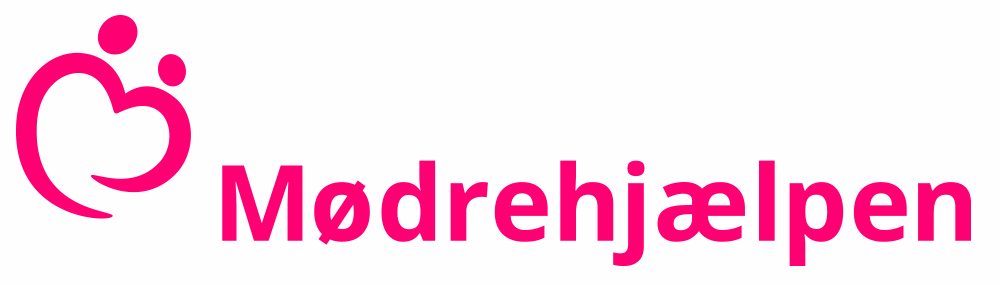 17. oktober 2017Aktivitet: Den rullende KagemandAktivitet: Den rullende KagemandFormålAt give børn, hvis forældre ikke selv har muligheden, en fødselsdagsfest på lige fod med andre børnMålgruppeBørn i alderen 3-14 årTidsplanLøbendeUdgift55.000 kr.Aktivitet: MåltidetAktivitet: MåltidetFormålAt give børn og deres far/mor en fælles aktivitet/læring, der kan bruges efterfølgende, og endvidere at give alle parter en mulighed for at danne nye netværkMålgruppeBørn i alderen 6-14 årTidsplanHver 14. dag uden for skoleferierUdgift20.000 kr. (Betales af midler fra Velux fonden indtil maj 2018)Aktivitet: EndagsudflugtAktivitet: EndagsudflugtFormålAt give børn en større udflugt til f.eks. Zoologisk Have, BonBon Land el.lign, som deres far/mor ikke har økonomisk eller praktisk mulighed for at give demMålgruppeBørn i alderen 8-12 år  TidsplanSkolesommerferien Udgift16.000 kr.Aktivitet: HalvdagsudflugterAktivitet: HalvdagsudflugterFormålAt give børn nogle aldersrelaterede oplevelser, de ellers ikke ville have fået, heraf en aktivitet målrettet far og barn/børnMålgruppeBørn i alderen 3-12 år.  Udflugter målrettes forskellige aldersgrupper: 3-6 årige, 6-10 årige, 10-12 årigeTidsplan3 udflugter i sommerhalvåretUdgift5.000 kr. pr. udflugt, i alt 15.000 kr.Aktivitet: HistoriefortællingerAktivitet: HistoriefortællingerFormålAt udvide børns verden omkring bøger og historierMålgruppeBørn i alderen 6-8 årTidsplanForår og efterår, gerne i forbindelse med skoleferierUdgift1.000 kr. pr. gang, i alt 2.000 kr.Aktivitet: Ønske-juletræAktivitet: Ønske-juletræFormålAt give børn i ressourcesvage familier en julegave doneret af andre familier eller enkeltpersonerMålgruppeBørn i alderen 3-14 årTidsplanDecemberUdgift2.000 kr. til køb af gaver i de tilfælde, hvor der ikke er et match mellem barnets ønske og donationer